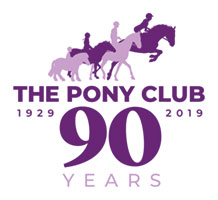 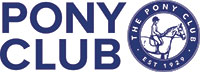 Burton Cheshire Forest Hunt and Cheshire Hunt North Branches of the Pony ClubArea 5 Winter League and InterbranchTeam and Individual Show jumping CompetitionSunday 5th December 2021atSouth View Competition & Training Centre, CW7 4DLWinter League Show JumpingCourse Walk for Class 1 at 8.30am to start class at 9.00am.There will be a course change between each class and a 10 min course walk before the start of each class.  All classes will be run as single phase.  You must conform to current Covid regulations.  Class 1	9 years and under – 60cms Class 2	11 years and under– 70cms Class 3	Novice Class (any age) – 80cms Class 3Q	Barrier Animal Spring Festival Preliminary Qual - DEBUT (any age)– 80 cmClass 4	Intermediate Class (any age) – 90cmsClass 4Q	Barrier Animal Spring Festival Preliminary Qual – PC Challenge (any age)– 90cmClass 5	Open Class (any age) – 100cmsRosettes: Teams and Individual to 6th place Prizes: 1st to 3rd Team and IndividualContact Numbers on day:	CHN – Natalie Cliffe 07813920994					BCF – Cathy Church 07768 668222Refreshments availableInformation prior to the competition will be emailed &/or published on the Burton Cheshire Forest Branch website .  Times will be available on the Burton Cheshire Forest and Cheshire Hunt North Pony Club facebook pagesAges as of the 1st January 2021. - Each Class to be run under Pony Club Team Show Jumping Rules 2021 and under Area 5 Winter League Rules 2021. Points will be awarded in accordance with the Area 5 Winter League Rules.Branches entering more than one team in any one class must clearly identify their Winter League Team and teams to be named to distinguish.No rider may ride more than 2 horses/ponies in the same winter league event, their 1st Class will be their Winter League Class and their 2nd class will be as a Non-Winter League team or an individual.South View vaccination policy must be adhered to of annual boosters and not to be vaccinated in the last 7 daysIt is mandatory for all Riders to wear a protective helmet. It must bear the CE mark and a quality symbol, either the BSI Kitemark, the SAI Global symbol or the official Snell label with number. The CE symbol on its own is not sufficient to ensure consistent standard of manufacture. The PAS 015:1998 and the Snell E2001 meet higher impact criteria and therefore give more protection. Hats must be approved by the Organisers before commencement of your class.Hats must be worn at all times when mounted. Correct riding attire in accordance with the Pony Club rules, should be worn. For safety reasons long hair must be secured above the collar.  Correct Footwear must be worn by all riders. All body piercings must be removed including earrings.COVID-19 Rules:  We must adhere to COVID-19 regulations and to Southview rules.The Pony Club Spring Festival Debut and PC Challenge Show Jumping Rules Summary. (Please familiarise yourselves with the full Pony Club Spring Festival Rules)There are three stages to this competition: 
~ Preliminary Rounds which are held throughout the country between April and March to enable  
competitors to qualify for their Area Competition. 
Members who qualify must have jumped a clear round in the first round or first phase if run under single or two phase. The first four (or more dependent upon number of entries) will be awarded rosettes and qualify to go forward to their Area Competition. 
~ Area competitions will be held March for those who qualified at Preliminary Round.~ Those successful at the Area competition will go forward to the Championships.
All DatesPreliminary Rounds will run from the April 2021 - March 2022
Area Competitions will be held in March 2022
Championships Final - April 2022Debut Eligibility:  Combination of horse/pony and rider are NOT eligible if they have:~ represented their Branch/Centre at Intermediate (PC100) or above at Summer Area Qualifiers for The Pony Club Show Jumping Championships. ~ ever been placed 1st - 3rd as an INDIVIDUAL in the Novice (PC90) or above Pony Club Show Jumping Championships.Rider NOT eligible if they have:
~ competed at the Winter Series Open Grand Prix Championships or The Pony Club Show Jumping Final at Hickstead. 
Pony Club Challenge: Open to individual Pony Club members, but excluding any combination of horse/pony and rider if they have represented their Branch/ Centre at OPEN Summer Area qualifiers for The Pony Club Show Jumping Championships. (this does not include any other classes held in conjunction with Area Qualifiers).Please note non-Members of The Pony Club are allowed to compete in any Preliminary Round but must become fully paid up Members to compete at their Area Competition.
Centre Members are invited to compete in this Competition.Substitutions- of horse/pony or rider will not be accepted at Area Competitions or at the Championships.Passing Down the Line - In the event of a competitor being placed in a qualifying position at a Preliminary Round when they have already qualified for the Area Competition, the place may pass down the line provided that the next placed combination has jumped a clear round in the first round. A Member may compete at Preliminary Rounds in any Area, but they MUST go to their own Area Competition.Equine Influenza Vaccine Compliance All Horses/Ponies Vaccination should comply with rules for PCUK. Details can be found at; https://pcuk.org/media/ghbc4qec/pony-club-vaccination-rule-2021.pdfThis year, as a result of the Covid19 crisis, we (Pony Club) and all the BEF sports are waiving the "within 6 month" rule for vaccinations. However, we recommend that you seek advice from your vet regarding 6 monthly boosters, depending on the rate of equine flu infection.Please do not muck out horse boxes in the car park. Please put litter in the bins provided or take it home with you.Horses/ponies must not be tied up outside boxes/trailers and left unattended.All accidents must be reported to the show secretary for inclusion in the accident book.All classes will be judged in accordance with Pony Club rules. The decisions of the committee and judges are final.If any horse/pony has been in contact with strangles or any other infectious disease, it should not attend the show. Your signature on the entry form shall be considered acceptance of these rules. Entry fee: CLASSES 1,2,3,4,5 -£16 per competitor                 CLASSES 3Q and 4Q - £18 per CompetitorClosing dates:  All entries to be submitted by Friday 26th November 2021ENTRIES VIA:  EntrymasterAll enquiries to: CHN – Natalie Cliffe 07813920994 – email is:fiotayl@aol.comClosing date for entries: 	Friday 26th November 2021.No entries will be accepted after this date..         DISCLAIMER OF LIABILITYSave for death or personal injury caused by the negligence of the organisers or anyone for whom                            they are in law responsible, neither the organisers of this event nor the Pony Club, nor any agent, employee or representative of these bodies accepts any liability for any accident, loss, damage, injury or illness to horses, riders, owners, spectators, land, cars, their content and accessories or any other person or property whatsoever, whether caused by their negligence, breach of contract or in any way whatsoeverHEALTH AND SAFETYThe organisers of this event have taken all reasonable precautions to ensure the health and safety of everyone present.  For those measures to be effective, everyone must take all reasonable steps to avoid and prevent accidents occurring and must obey the instructions of the organisers and all officials and stewards.Refunds if cancellation of competition occurs. In the event of cancellation, refunds will be made, minus any expenses already incurred by the hosting branch. This amount will be checked and approved by our Area Representative before refund is made.